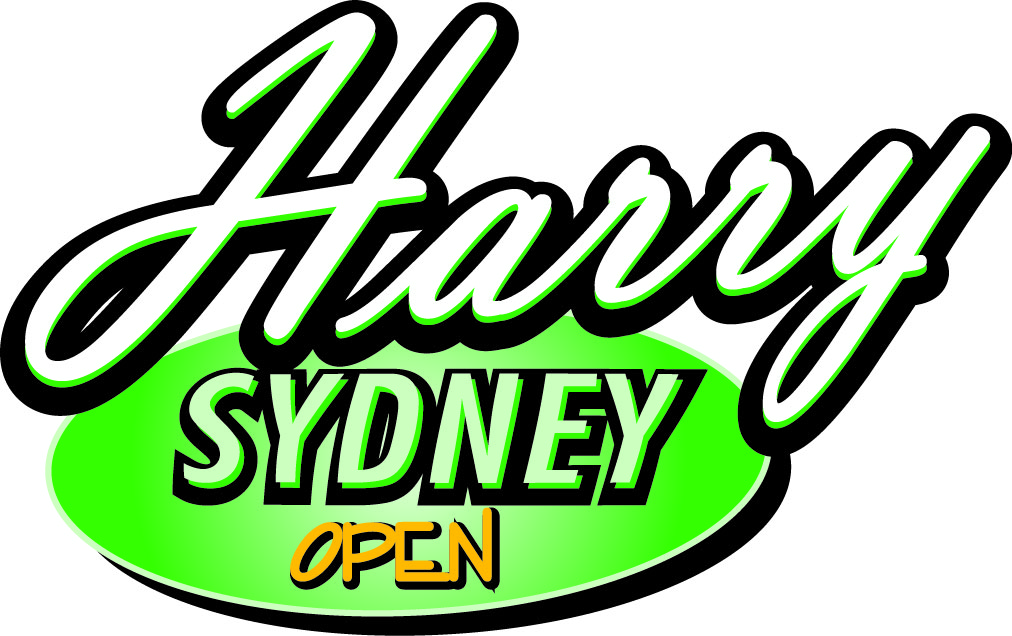 All proceeds benefit My Brother’s Keeper, Inc.Male Mentoring Program 1463 Main Street Green Bay, WIJoin us for the 2019 annual My Brother’s Keeper’s Golf Outing!
                   “Harry Sydney Open“
          Featuring-Two Tournaments in One!
      Miller Lite Shootout & The Fan Scramble
      Monday- July 29, 2019- Fox Hills ResortMy Brother’s Keeper, Inc. was founded in 2003 by Harry F. Sydney, to help boys and men living in Brown County and all surrounding areas deal with life’s challenges.  Since then we have successfully mentored thousands of boys and men.  The program provides mentoring services through “Straight Talk - Sound Direction” to individuals who lack necessary life coping skills.  Participants range from boys and men ages 11-65 identified by the schools, courts, and parents struggling with defining and achieving realistic goals.      We welcome every boy and man regardless of his ability to pay.  We are able to meet everyone’s needs because of support from individuals like you For over 15 years, My Brother’s Keeper has been committed to mentoring boys and men by creating new opportunities for a better future.  Successful mentoring provides all participants in the program the leadership skills they need to be productive members of OUR community.All Proceeds benefit My Brother's Keeper-Your donation will help all boys and men become thriving, responsible citizens. With your financial support My Brother’s Keeper will continue to help individuals identify the problems that are controlling their lives, share experiences and mistakes, offer constructive supportive feedback and jointly develop goals and solution to resolve those problems. In short, My Brother’s Keeper provides the individuals with the tools, skills, knowledge and direction to take charge of his life and become a valued member of the community. The changes in their lives will extend beyond themselves to their families, friends and associates. Please consider helping MBK continue this successful program.We have the motivation to continue making a difference right here in Green Bay, can you help us by sponsoring a hole for this year’s event?Thank you for your serious consideration.Sincerely,Harry F. Sydney III
Harry F. Sydney III
President/Founder
My Brother’s Keeper, Inc.Registration is now available online at www.mybrotherskeeperinc.net or callMy Brother’s Keeper, Inc. at 920.884.1150 today!!All Proceeds Benefit My Brother’s Keeper, Inc.Male Mentoring Program Green Bay, WITOURNAMENT SPONSORSHIP PACKAGEFeaturingMiller Lite Shootout & The Fan ScrambleMonday July 29th 2019-Fox Hills ResortHOLE SPONSOR Sponsor a hole at the “Shoot Out” and use this great opportunity to showcase your business. As one of the hole sponsors you get prime on-course exposure.Participation as a hole sponsor includes:Hole signage with company identification, event correspondences & social media posts.Commitment: $400- - - - - - - - - - - - - - - - - - - - - - - - - - - - - - - - - - - - - - - - - - - - - - - - - - - - - - - - - - - - - - - - - - - - - - - - - - - - - - - - - - - - 			Enclosed is my $400 hole sponsor information for the:“Harry Sydney Open”
featuring
Miller Lite Shootout & The Fan ScramblePlease return by: July 2, 2019Hole Sponsor:	_______________		____Commitment: $				Name												Business											Address								Phone			Email Company Logo: mybrotherskeeperinc@gmail.comReturn Address: My Brother’s Keeper, Inc.1463 Main Street Green Bay, WI  54302Thank you for supporting My Brother’s Keeper, Inc.Please call 920-884-1150 with any questions.My Brother’s Keeper is a non-profit 501(c)3 organization. Your contribution is tax deductible to the extent allowed by law. Tax I.D. #20.0319330